РезюмеТрухан Людмила МихайловнаЦель: соискание должности фармацевтаДата рождения: 25.05.1985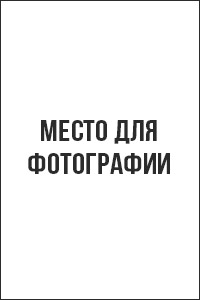 Город: ВоронежСемейное положение: не замужемТелефон: +7-xxx-xxx-xx-xxE-mail: tryxan@mail.ruОбразование среднее (очное):Медицинский колледж г. Воронеж (2000-2004 г.г.)Специальность: фармацевтОпыт работы:Дополнительная информация:Знания иностранных языков: английский разговорный, латинский (начальный уровень)Владение компьютером: на уровне пользователя (офисные программы)Личные качества: ответственность, внимательность, математический склад ума, умение работать с большим количеством информации.Рекомендации с предыдущего места работы:ООО «МедСервис»Генеральный директор: Сидорова Алла Анатольевнат. +7-xxx-xxx-xx-xxОжидаемый уровень заработной платы: 25 000 рублей.Готов приступить к работе в ближайшее время.04.02.2011 — наст. времяООО «МедСервис»Должность: продавец-кассирДолжностные обязанности:продажа лекарственных препаратов;
приемка готовой продукции;
инвентаризация лекарственных препаратов.